2015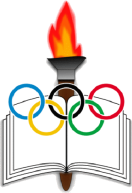 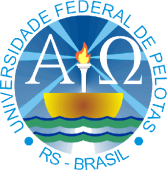 INFORMATIVO 06Informações sobre as inscrições para a modalidade de Voleibol:1- A Ficha de Inscrição (disponível no site dos Jogos da UFPel) deve ser preenchida, impressa e assinada pelo responsável da equipe.2- A confirmação da equipe na competição acontecerá diretamente no Congresso Técnico a partir da entrega da ficha de inscrição e do pagamento da taxa de inscrição.	- 30/09 – Auditório da ESEF 	- 17h – Voleibol masculino e feminino3- Conforme já conduzido em outras modalidades, a fórmula de disputa da competição envolverá as seguintes fases:1- Classificatória – Fase de grupos com 03 ou 04 equipes (03/10 masculino e feminino)2- Quartas-de-final / Semi-final / Final (17/10 masculino e feminino)Cada fase terá uma taxa de inscrição para cobrir os custos de arbitragem. Desta forma, apenas as equipes que avançarem na competição deverão pagar as taxas das fases seguintes. 4- Taxas de inscrição por fase:5- Maiores informações:       http://wp.ufpel.edu.br/jogosufpel/ 				mrazevedojr@gmail.comCOMISSÃO ORGANIZADORA 					Pelotas, 18 de setembro de 2015.ModalidadeTaxa de inscriçãoFase ClassificatóriaFase de Quartas de finalFases Semi-final e FinalVoleibol masculino/femininoR$60,00R$30,00R$35,00